Barreiras de segurançaEsta sequência deve ser construída localmente. Para isso, existem 2 possibilidades à sua disposição: existe uma formação local (ou da divisão) que cumpre estes objetivos. Neste caso, pode ser utilizada em vez deste módulo. se não for este o caso, recomendamos que construa a sua própria formação seguindo a sugestão abaixo.Este documento contém sugestões de conteúdos e atividades pedagógicas que permitem atingir os objetivos deste módulo. Duração prevista:1h00 a 1h30 na sala (incluindo o balanço da visita + visita (30 minutos a 2h dependendo do sítio).Recomendações de Modalidades pedagógicas: Após uma curta parte teórica, o módulo consiste em organizar uma visita aos locais onde se encontram as principais barreiras de segurança do sítio.Módulos exigidos previamente da sequênciaTCG.TCASTCT 4Preparação da sequênciaPara que a parte no sítio seja a mais eficaz possível, convém preparar este módulo antecipadamente, selecionando as barreiras de segurança (tendo o cuidado de selecionar barreiras de 4 tipos: prevenção, controlo, mitigação e evacuação) que os participantes deverão observar. Não se trata apenas de ver as barreiras, mas também de inquirir os utilizadores das instalações nas imediações para ver se conhecem a existência da(s) barreira(s), a(s) sua(s) função(funções) e o que fazer em caso de falha.Sugestão de desenvolvimento da sequênciaLegenda das instruções para o formador:Comentários para o formadorElementos principais de conteúdoTipo de atividade«Questão a colocar» / enunciado de instruçãoObjetivos:No fim da sequência, os participantes:Terão identificado as principais barreiras de segurança do sítio no qual irão trabalhar.Compreenderão que têm um papel na preservação destas barreiras.Elementos PrincipaisSuporte/atividadesDiferentes tipos de barreirasBarreiras específicas do seu sítio. O responsável do módulo deverá ter preparado o mesmo, já sabendo quais são as barreiras que irá mostrar e tendo o cuidado de mostrar: uma barreira de prevenção, uma barreira de controlo, uma barreira de mitigação,uma barreira de evacuação.Visita ao sítioOs diferentes papéis e responsabilidades na manutenção da integridade destas barreirasFase / TimingFormadorSugestão de conteúdo do módulo1. Receção5’	5’Receção e objetivosApresente os objetivos do módulo: Antes de começar, quem pode recordar-nos do que se fala quando falamos de barreiras?Agradeça ao voluntário e faça a ligação com os diapositivos de apresentação das barreiras.Conhecer as barreiras do sítio e o seu papel em relação às mesmas.2.Diferentes tipos de barreiras15’	20’Apresentar os diapositivos sobre os diferentes tipos de barreirasO seu objetivo:A sua utilidade:Exemplos:Diferentes tipos:Anexo no PDF: «RC - support formation FELUY_Barrières.pdf»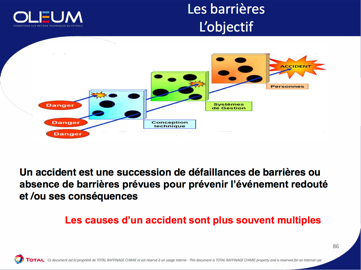 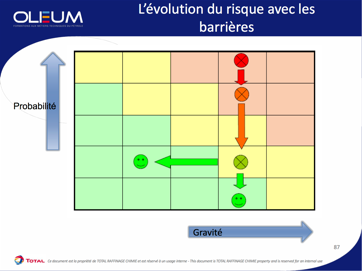 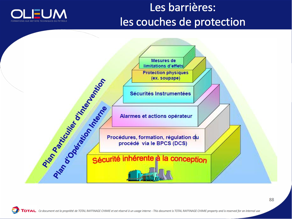 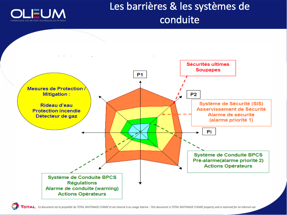 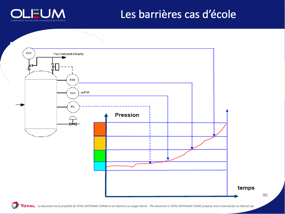 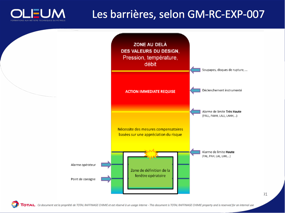 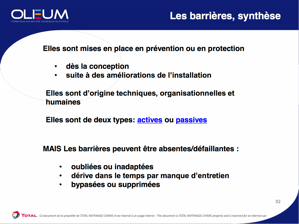 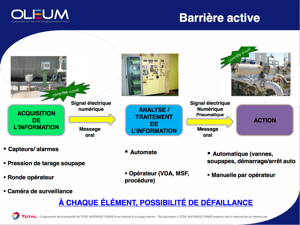 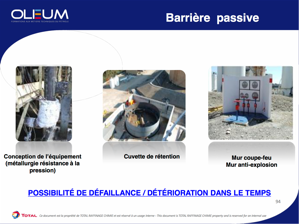 2.As barreiras do sítio para a prevenção dos riscos maiores15’	35’As barreiras do nosso sítioDurante as visitas ao sítio que já teve ocasião de realizar, identificou zonas que pensa estarem afetadas pelo risco maior de que falamos?Em caso afirmativo, identificou barreiras do tipo das que acabámos de falar?Promover a discussão entre os participantes sobre o que assinalaram durante as suas diversas visitas ao sítio.3.Papéis e responsabilidades15’	50’O seu papel em relação à manutenção da integridade das barreirasNo sítio, todos têm responsabilidades perante estas barreiras, que são as seguintes:E no seu caso?Promover a discussão entre os participantes sobre o seu papel entre estas 3 funções e a forma como imaginam que se irá traduzir concretamente.Em conclusão: Cada um tem um papel e é essencial a todos os níveis para garantir a integridade das barreiras de segurança.OficinaPode organizar uma oficina usando uma barreira típica de segurança do seu sítio e fazendo com que cada um descubra os papéis: um diz o que um supervisor faz, o outro um operador e o terceiro um fornecedor. Usar, para a mesma barreira, uma situação normal e depois uma falha.Exemplo: Os papéis em relação aos detetores de gases perto de uma estação de raspagem de uma pipeline, em situação normal e depois em caso de falha.Dar alguns minutos (5) para preparar e depois organizar uma discussão.Situação normal:Supervisionamento: «GERIR» •Implementação de indicadores,•Controlar e certificar-se da manutenção das barreiras•Dar os meios para a competência dos funcionários, trabalhar em segurança e manter as barreiras Operador: «UTILIZAR» •Respeitar as condições de operação (em todas as fases)•Ultrapassar as falhas das barreiras (importância da ronda do operador)•Verificação das barreiras (disponibilizações, testes...) Manutenção: «PREVENIR»•Identificar os riscos de avaria •Realização do plano de manutenção preventiva/regulamentar•Armazenamento de peças sobressalentes críticas Em caso de falha:Supervisionamento: «DECIDIR» •Gestão da situação de emergência (caso seja necessário)•Definir as medidas compensatórias Operador: «UTILIZAR» •Gerir a situação de emergência (caso seja necessário)•Solicitar a intervenção dos serviços de apoio para recolocação das barreiras•Implementar as medidas compensatórias Manutenção: «INTERVIR»•Identificar os riscos de avaria •Realização do plano de manutenção preventiva/regulamentar•Armazenamento de peças sobressalentes críticas4.Barreiras específicas do sítioEntre 30 minutos e 2 horas (segundo o sítio)Observação no sítio + EntrevistaOrganize uma visita ao sítio para apresentar-lhes os equipamentos mais sensíveis e as diferentes barreiras associadas para lhes permitir fazer a ligação com as suas futuras atividades. Verifique se compreendem bem o seu papel quando estiverem perante os equipamentos.Durante a visita, organize encontros com intervenientes da zona (se possível, um supervisor, um operador e um fornecedor) para que expliquem o seu papel em relação à(s) barreira(s).5. Resumo da visita.30 minutosApós regresso à sala, organize um rápido resumo e pedir que os participantes indiquem o que compreenderam sobre as barreiras observadas:- a sua função- que tipo(s) de risco(s) permite proteger- o que fazer em caso de falha (e os papéis de cada um).Faça uma conclusão sobre: a importância das barreiras para se precaver contra riscos maiores e agradeça.